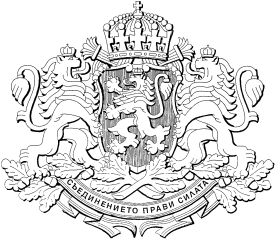 Р Е П У Б Л И К А   Б Ъ Л Г А Р И Я М И Н И С Т Е Р С К И    С Ъ В Е ТПроектПОСТАНОВЛЕНИЕ  № ………………от  ……………………………… годиназа разработване на Стратегически план за развитие на земеделието и селските райони за периода 2021 – 2027 г. на Република България МИНИСТЕРСКИЯТ СЪВЕТПОСТАНОВИ:Чл. 1. (1) Създава се тематична работна група за разработване на Стратегическия план за развитие на земеделието и селските райони за периода 2021 – 2027 г., финансиран от Европейския земеделски фонд за развитие на селските райони и от Европейския фонд за гарантиране на земеделието.(2) Председателят на работната група по ал. 1 се определя от министъра на земеделието, храните и горите.(3) Председателят на работната група участва в състава на работната група по чл. 3, ал. 1 от Постановление № 142 на Министерския съвет от 2019 г. за разработване на стратегическите и програмните документи на Република България за управление на средствата от фондовете на Европейския съюз за програмния период 2021 - 2027 г.(4) В работната група по ал. 1 участват представители на:1. Централното координационно звено, сертифициращите и одитните органи по програмите за програмния период 2014 - 2020 г., „Държавен фонд „Земеделие“ – Разплащателна агенция и определените от Министерския съвет водещи ведомства за разработването на програмите, финансирани от фондове за програмния период 2021 - 2027 г.;2. ведомствата, отговорни за политиките, мерки по които ще се финансират от стратегическия план;3. дирекция „Икономическа и социална политика“ в администрацията на Министерския съвет;4. дирекция „Икономическа и финансова политика“ на Министерството на финансите;5. дирекция „Права на човека“ на Министерството на външните работи;6. Националния статистически институт;7. Комисията за защита от дискриминация;8. Агенцията за хората с увреждания;9. регионалните съвети за развитие в районите от ниво 2;10. представителните организации на работодателите и на работниците и служителите на национално равнище, признати от Министерския съвет по реда на Кодекса на труда;11. национално представителните организации на и за хора с увреждания, признати от Министерския съвет по реда на Закона за хората с увреждания;12. Националното сдружение на общините в Република България;13. академичната общност съгласно чл. 2, ал. 1;14. следните групи юридически лица с нестопанска цел, работещи в обществена полза, според мерките, които ще се финансират по съответната програма:а) организации, работещи в сферата на равенството между мъжете и жените, недискриминацията и равните възможности;б) организации, работещи в сферата на социалното включване и интегрирането на маргинализираните групи;в) екологични организации;г) организации, работещи в сферата на образованието, науката и културата;д) организации на местните инициативни групи за изпълнение на Подхода „Водено от общностите местно развитие“;15. юридически лица с нестопанска цел, осъществяващи дейност в частна полза и работещи в сферата на селското стопанство, горите или развитие на селските райони.16. Фонда на фондовете по смисъла на чл. 5, ал. 1 от Закона за управление на средствата от Европейските структурни и инвестиционни фондове.(5) За членове могат да бъдат определяни представители и на други групи юридически лица с нестопанска цел за общественополезна дейност, имащи отношение към мерките, които ще се финансират по стратегическия план.(6) Поименният състав на работната група по ал. 1 се определя със заповед на министъра на земеделието, храните и горите или оправомощено от него лице,  съгласувано със заместник министър-председателя по чл. 5, ал. 1, т. 2 от Устройствения правилник на Министерския съвет и на неговата администрация.(7) Председателят на работната група може да кани за участие в заседанията  представители и на други ведомства и организации, имащи отношение към изпълнението на политиките, финансирани от фондовете за програмния период 2021 - 2027 г.(8) Работната група приема вътрешни правила за дейността си.(9) Членовете по ал. 4, т. 9 - 15 и ал. 5 представят информация относно дейността на съответната работна група на организациите, които са ги излъчили.Чл. 2. (1) Българската академия на науките, Съветът на ректорите на висшите училища в Република България и Селскостопанската академия определят по един основен и по двама резервни членове в състава на работната група.(2) Национално представителните организации на и за хора с увреждания, признати от Министерския съвет по реда на Закона за хората с увреждания, определят един общ представител за основен член и двама резервни членове в състава на работната група.Чл. 3. (1) Юридическите лица с нестопанска цел за общественополезна дейност по чл. 1, ал. 4, т. 14 и ал. 5 трябва да отговарят на следните общи критерии:1. да са регистрирани по реда на Закона за юридическите лица с нестопанска цел като юридически лица с нестопанска цел за осъществяване на общественополезна дейност най-малко 2 години преди момента на подаване на заявление за участие в процедурата за избор;2. да са действащи и активно осъществяващи целите си не по-малко от 2 години към момента на подаване на заявлението за участие в процедурата за избор;3. да притежават опит в разработването/изпълнението/мониторинга или оценката на стратегии/програми или политики;4. да притежават опит в разработването/изпълнението/мониторинга или оценката на Националната стратегическа референтна рамка/Споразумението за партньорство/програми или проекти, финансирани със средства от Европейския съюз;5. в тях да членуват поне 3 местни инициативни групи и/или местни инициативни рибарски групи, действащи и активно осъществяващи целите си не по-малко от една година към момента на подаване на заявлението за участие в процедурата за избор.(2) Критерият по ал. 1, т. 4 се прилага само за лицата по чл. 1, ал. 4, т. 14, букви „а“ - „г“ и ал. 5, а критерият по ал. 1, т. 5 - за лицата по чл. 1, ал. 4, т. 14, буква „д“.(3) Лицата по ал. 1 не може да членуват в представителните организации на работодателите и на работниците и служителите на национално равнище, признати от Министерския съвет по реда на Кодекса на труда, както и в национално представителните организации на и за хората с увреждания, признати от Министерския съвет по реда на Закона за хората с увреждания.(4) Лицата по ал. 1 се избират при условия и по ред съгласно приложение №1. Избраните лица определят общо за съответната група един основен член и до трима резервни членове за участие в състава на работната група.(5) Всеки от определените основни и резервни членове по ал. 4 трябва да отговаря на следните условия:1. да не е осъждан за престъпление с влязла в сила присъда, освен ако е реабилитиран;2. да има минимум 2 години опит в сферата на дейност на лицата, за чийто представител е номиниран;3. да има опит в разработването/изпълнението/мониторинга или оценката на Националната стратегическа референтна рамка/Споразумението за партньорство/програми или проекти, финансирани със средства от Европейския съюз;4. да е служител или да е член на върховен орган или на управителен орган на някое от лицата по ал. 4.Чл. 4. (1) Юридическите лица с нестопанска цел, осъществяващи дейност в частна полза по чл. 1, ал. 4, т. 15 трябва да отговарят на следните общи критерии:1. да са регистрирани по реда на Закона за юридическите лица с нестопанска цел като юридически лица с нестопанска цел за осъществяване на дейност в частна полза най-малко 2 години преди датата на подаване на заявление за участие в процедурата за избор;2. да са действащи и активно осъществяващи целите си не по-малко от 2 години към датата  на подаване на заявлението за участие в процедурата за избор;3. да са участвали със становища и предложения в съвети, законодателни инициативи, програми или други събития, имащи значение за Общата селскостопанска политика и състоянието на селското стопанство и хранително-вкусовата промишленост;4. да не членуват в представителните на национално равнище организации на работодателите и на работниците и служителите, признати от Министерския съвет по реда на Кодекса на труда, както и в национално представителните организации на и за хората с увреждания, признати от Министерския съвет по реда на Закона за хората с увреждания.(2) Лицата по ал. 1 се избират при условия и по ред съгласно приложение №2. Всички лица, отговарящи на условията по ал. 1 определят един основен член и до трима резервни членове за участие в състава на работна група за разработване на стратегическия план, който се финансира от Европейския земеделски фонд за развитие на селските райони и от Европейския фонд за гарантиране на земеделието. (3) Всеки от определените основни и резервни членове по ал. 2 трябва да отговаря на следните условия:1. да не е осъждан за престъпление с влязла в сила присъда, освен ако е реабилитиран;2. да има минимум 2 години опит в сферата на дейност на лицата, за чийто представител е номиниран;3. да е участвал в съвети, законодателни инициативи, програми или други събития имащи значение за Общата селскостопанска политика и състоянието на селското стопанство и хранително вкусовата промишленост;4. да е служител или да е член на върховен орган или на управителен орган на някое от лицата по ал. 2.Чл. 5. (1) Работната група по чл. 1, ал. 1:1. отговаря за изготвянето на проекта на Стратегически план за развитие на земеделието и селските райони за периода 2021-2027 г.;2. внася чрез министъра на земеделието, храните и горите или оправомощено от него лице, приоритетите на стратегическия план за разглеждане от Съвета за координация при управлението на средствата от Европейския съюз;3. анализира приоритетите на Република България и секторните стратегии в областта на стратегическия план и при необходимост изготвя мотивирано предложение до Съвета за координация при управлението на средствата от Европейския съюз за включване на допълнителни приоритети, мерки и интервенции в стратегическия план;4. осигурява съответствието на стратегическия план с принципите на партньорство и многостепенно управление, както и с приложимото европейско и национално законодателство;5. следи за изпълнението на тематичните отключващи условия в съответните сектори и предоставя информация за напредъка в изпълнението им на работната група по чл. 3, ал. 1 от Постановление № 142 на Министерския съвет от 2019 г. за разработване на стратегическите и програмните документи на Република България за управление на средствата от фондовете на Европейския съюз за програмния период 2021 - 2027 г.;6. осъществява мониторинг на промените в европейското законодателство, като отразява необходимите промени и актуализира проекта на стратегически план;7. внася чрез министъра на земеделието, храните и горите или оправомощено от него лице, проекта на стратегически план за разглеждане от Съвета за координация при управлението на средствата от Европейския съюз;8. изпълнява и други задачи, възложени ѝ със заповедта по чл. 1, ал. 6.(2) Работната група се отчита за работата си пред министъра на земеделието, храните и горите, и пред заместник министър-председателя по чл. 5, ал. 1, т. 2 от Устройствения правилник на Министерския съвет и на неговата администрация.(3) Министърът на земеделието, храните и горите, носи отговорност за качественото и своевременно изготвяне на проекта на стратегически план.(4) При изпълнение на функциите си работната група взаимодейства с работните групи по чл. 3, ал. 1 и чл. 7, ал. 1 от Постановление № 142 на Министерския съвет от 2019 г. за разработване на стратегическите и програмните документи на Република България за управление на средствата от фондовете на Европейския съюз за програмния период 2021 – 2027 г., като регулярно обменя информация по напредъка в разработването на Споразумението за партньорство и програмите.(5) Членовете на работната група не получават възнаграждение за участието си в нейната работа.Чл. 6. Работната група изготвя проекта на стратегически план в срок, определен от заместник министър-председателя по чл. 5, ал. 1, т. 2 от Устройствения правилник на Министерския съвет и на неговата администрация.Чл. 7. Проектът на Стратегическия план за развитие на земеделието и селските райони за период 2021 - 2027 г. се обсъжда и одобрява по реда на чл.14-16 от Постановление № 142 на Министерския съвет от 2019 г. за разработване на стратегическите и програмните документи на Република България за управление на средствата от фондовете на Европейския съюз за програмния период 2021 - 2027 г. Преходни и заключителни разпоредби§ 1. Постановлението се приема на основание чл. 6, т. 2 от Закона за нормативните актове.§ 2. В Постановление № 142 на Министерския съвет от 2019 г. за разработване на стратегическите и програмните документи на Република България за управление на средствата от фондовете на Европейския съюз за програмния период 2021 - 2027 г. в чл. 7, ал. 1 накрая се добавя „с изключение на стратегическия план, финансиран от Европейския земеделски фонд за развитие на селските райони и от Европейския фонд за гарантиране на земеделието“.§ 3. (1) Тематичната работна група за разработване на Стратегически план за развитие на земеделието и селските райони за период 2021 - 2027 г., създадена на основание чл. 7, ал. 1 от Постановление № 142 на Министерския съвет от 2019 г. за разработване на стратегическите и програмните документи на Република България за управление на средствата от фондовете на Европейския съюз за програмния период 2021 - 2027 г. продължава своята работа до издаване на заповед за работна група по чл. 1, ал. 6. (2) Избраните членове и техни представители в тематичната работна група по ал.1 по чл. 1, ал. 4, т. 1-14 и 16 се включват в заповедта за работна група по чл. 1, ал. 6 без повторен подбор.(3) Организациите в състава на тематичната работна група по ал. 1 на основание чл. 7, ал. 7 от Постановление № 142 на Министерския съвет от 2019 г. за разработване на стратегическите и програмните документи на Република България за управление на средствата от фондовете на Европейския съюз за програмния период 2021 - 2027 г. се включват като членове в заповедта за работна група по чл. 1, ал. 6 без повторен подбор.§ 4. Постановлението влиза в сила от деня на обнародването му в „Държавен вестник“.МИНИСТЪР-ПРЕДСЕДАТЕЛ:                БОЙКО БОРИСОВГЛАВЕН СЕКРЕТАР на Министерския съвет:               ВЕСЕЛИН ДАКОВГлавен секретар на Министерството на земеделието, храните и горите:Георги Стоянови.д. Директор на дирекция „Правни дейности и законодателство на Европейския съюз”, МЗХГ:                                                                            Гинка ПанаретоваПриложение № 1 към чл. 3, ал. 4ПРОЦЕДУРАза избор на юридически лица с нестопанска цел за общественополезна дейност, чиито представители да участват в състава на тематичната работна група за разработване на Стратегически план за развитие на земеделието и селските райони за периода 2021 – 2027 г. на Република България1. Министерството на земеделието, храните и горите, публикува на Единния информационен портал за обща информация за изпълнението и управлението на ЕСИФ www.eufunds.bg и на електронната страница на министерството покана за участие в избора на представители на юридическите лица с нестопанска цел за общественополезна дейност в тематичната работна група.2. В поканата по т. 1 се определят конкретните групи лица по чл. 1, ал. 4, т. 14 и ал. 5 според мерките, които ще се финансират.3. В срок до 15 работни дни от датата на публикуване на поканата всяко заинтересовано лице подава писмено заявление за участие в избора до министъра на земеделието, храните и горите или до оправомощено от него лице.4. Едно лице не може да подаде повече от едно заявление.5. Писменото заявление по т. 3 се представя по образец, неразделна част от поканата по т. 1, утвърден от министъра на земеделието, храните и горите. Към заявлението се прилагат:а) документ за регистрация;б) списък с описание на изпълняваните проекти, програми и/или дейности съгласно чл. 3, ал. 1, т. 3 и 4, както и документи, доказващи изпълнението;в) декларация за обстоятелствата по чл. 3, ал. 1, т. 2 и ал. 3, а за лицата по чл. 1, ал. 4, т. 14, буква „д“ - и за обстоятелствата по чл. 3, ал. 1, т. 56. В срок до 10 работни дни след изтичането на срока по т. 3 министърът на земеделието, храните и горите или оправомощено от него лице, уведомява лицата, отговарящи на критериите по чл. 1, ал. 1 и 3, и ги кани да излъчат един общ представител на съответната група за основен член и до трима представители за резервни членове.7. В срок до 7 работни дни от получаването на поканата лицата по т. 6 писмено уведомяват министъра на земеделието, храните и горите или оправомощено от него лице, за излъчените представители, като представят доказателства за общото им одобрение.8. В 14-дневен срок от уведомлението по т. 7 излъченият основен член и резервните членове представят на министъра на земеделието, храните и горите или оправомощено от него лице, документи, доказващи обстоятелствата по чл. 9, ал. 5.9. До предоставянето на документите по т. 8 съответният основен член или резервен член не се включва поименно в заповедта по чл. 7, ал. 6 и не може да участва в заседанията и дейността на работната група.10. При промяна на основния член или на резервен член лицата по т. 6 писмено министърът на земеделието, храните и горите или оправомощено от него лице, и предоставят документите, доказващи обстоятелствата по чл. 3, ал. 5.11. Когато след изтичането на срока по т. 3 за някоя от групите юридически лица с нестопанска цел за общественополезна дейност не са получени заявления или всички лица, подали заявление за участие в избора, не отговарят на изискванията по чл. 9, ал. 1 и 3, за конкретната група еднократно се провежда нова процедура за избор на юридически лица с нестопанска цел за общественополезна дейност в срок до 3 месеца след изтичането на срока по т. 3.Приложение № 2 към чл. 4, ал. 2ПРОЦЕДУРАза избор на юридически лица с нестопанска цел, осъществяващи дейност в частна полза, чиито представители да участват в състава на тематичната работна група за разработване на Стратегически план за развитие на земеделието и селските райони за периода 2021 – 2027 г. на Република България1. Министерството на земеделието, храните и горите публикува на Единния информационен портал за обща информация за изпълнението и управлението на ЕСИФ www.eufunds.bg и на електронната си страница покана за участие в избора на представители на юридическите лица с нестопанска цел, осъществяващи дейност в частна полза.2. В срок до 15 работни дни от датата на публикуване на поканата всяко заинтересовано лице подава писмено заявление за участие в избора до министъра на земеделието, храните и горите.3. Едно лице не може да подаде повече от едно заявление.4. Писменото заявление по т. 2 се представя по образец, неразделна част от поканата по т. 1, утвърден от министъра на земеделието, храните и горите. Към заявлението се прилагат:а) документ за регистрация;б) списък със становища и предложения в съвети, законодателни инициативи, програми или други събития, имащи значение за Общата селскостопанска политика и състоянието на селското стопанство и хранително-вкусовата промишленост, в които са участвали, както и документи, доказващи участието;в) декларация за обстоятелствата по чл. 4.5. В срок до 10 работни дни след изтичането на срока по т. 2 министърът на земеделието, храните и горите или оправомощено от него лице уведомява всички лица, отговарящи на критериите и ги кани да излъчат един основен член и до трима представители за резервни членове.6. В срок до 14 дни от получаването на поканата лицата по т. 5 писмено уведомяват министъра на земеделието, храните и горите или оправомощено от него лице за излъчените представители и представят документи, доказващи обстоятелствата по чл. 4, ал. 3 относно излъчения основен член и резервните членове. 7. До предоставянето на документите съответният основен член или резервен член не се включва поименно в заповедта по чл. 1, ал. 6 и не може да участва в заседанията и дейността на работната група.8. При промяна на основния член или на резервен член лицата по т. 5 писмено уведомяват министъра на земеделието, храните и горите или оправомощеното от него лице, и предоставят документите, доказващи обстоятелствата по чл. 4, ал. 3.9. Когато след изтичането на срока по т. 2 всички лица, подали заявление за участие в избора, не отговарят на изискванията се провежда нова процедура за избор на юридически лица с нестопанска цел в срок до 2 месеца след изтичането на срока по т. 2.